      ПОСТАНОВЛЕНИЕ	         КАРАР№  5                                                         с. Большой Шурняк	                  21 мая 2020 г.Об утверждении перечня налоговых расходов муниципального образования «Большешурнякское сельское поселение» Елабужского муниципального района Республики Татарстан на 2020 год и плановый период 2021 и 2022 годовВ соответствии с пунктом 5 Порядка формирования перечня налоговых расходов и проведения оценки налоговых расходов муниципального образования «Большешурнякское сельское поселение»  Елабужского муниципального района Республики Татарстан, утвержденного постановлением Исполнительного комитета Большешурнякского сельского поселения  Елабужского муниципального района Республики Татарстан                                           от 01.04.2020 года №4 «Об утверждении Порядка формирования перечня налоговых расходов и оценки налоговых расходов муниципального образования «Большешурнякское сельское поселение»  Елабужского муниципального района Республики Татарстан», постановляю:Утвердить прилагаемый перечень налоговых расходов муниципального образования «Большешурнякское сельское поселение»  Елабужского муниципального района Республики Татарстан на 2020 год и плановый период 2021 и 2022 годов.Руководитель  				              Н.И. Мельников ИСПОЛНИТЕЛЬНЫЙ КОМИТЕТ БОЛЬШЕШУРНЯКСКОГОСЕЛЬСКОГО ПОСЕЛЕНИЯЕЛАБУЖСКОГО МУНИЦИПАЛЬНОГОРАЙОНАРЕСПУБЛИКИ ТАТАРСТАН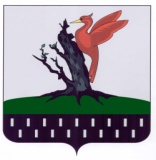 ТАТАРСТАН РЕСПУБЛИКАСЫАЛАБУГА  МУНИЦИПАЛЬ РАЙОНЫ  ОЛЫ ШУРНЯК АВЫЛ ЖИРЛЕГЕ  БАШКАРМА КОМИТЕТЫ